1.pielikums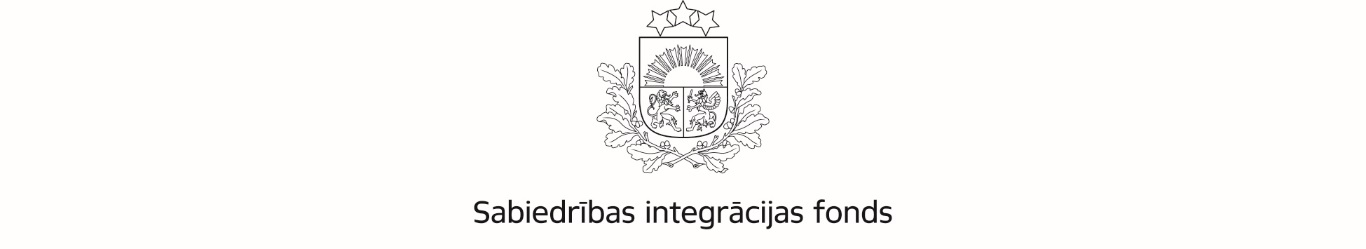 *Aizpilda Sabiedrības integrācijas fondsA SADAĻA INFORMĀCIJA PAR PROJEKTA IESNIEDZĒJUA1. Projekta iesniedzēja līdzšinējā darbība pilsoniskās sabiedrības aktivitātēs:Lūdzu, sniedziet informāciju par projekta iesniedzēja organizācijas galvenajām aktivitātēm un darbības virzieniem pilsoniskās sabiedrības attīstības jomā Aprakstā ietvert arī organizācijas darbības jomu saskaņā ar NACE 2.redakciju, ja tāda ir reģistrēta:A.2. Projekta iesniedzēja līdzšinējā darbība sabiedrības vai atsevišķu grupu identificēto problēmu risināšanā sabiedrības labklājības celšanaiLūdzu, sniedziet informāciju par projekta iesniedzēja organizācijas darbībām, kas ir vērstas uz sabiedrības labklājības celšanu, risinot sabiedrības vai atsevišķu grupu identificētas problēmas. Norādiet sabiedrības mērķa grupu/-as:A.3. Projekta iesniedzēja līdzšinējā darbība Covid-19 krīzes seku un Covid-19 izplatības mazināšanai Lūdzu, sniedziet informāciju par projekta iesniedzēja organizācijas īstenotajām un/vai līdz 2020.gada 1.novembrim uzsāktajām iniciatīvām vai pakalpojumiem (turpmāk – darbības) Covid-19 krīzes seku un Covid-19 izplatības mazināšanai:* ja attiecas;** norādīt avotus sniegtās informācijas pārbaudāmībai.B SADAĻAPROJEKTA APRAKSTSB 1. Projekta pieteikumā ietvertais (-ie) NVO fonda darbības virziens (-i): Lūdzu, atzīmējiet ar X vienu darbības virzienu vai vairākus, uz kuru(-iem) attiecas projekts):B 2. Projektā pieprasītais finansējums un īstenošanas periodsB 3. Projekta īstenošanas vieta (vietas): _________________________________________  		Lūdzu, norādiet plānošanas reģionu (-us), novadu (-us),pilsētu (-as) vai pagastu (-us)B 4. Projekta mērķis un nepieciešamības pamatojumsEsošās situācijas/problēmas aktualitāte, t.sk., vai tā papildina pašvaldības vai valsts pakalpojumu. Lūdzu sniegt mērķa grupas(-u) (kopienas vai sabiedrības daļas) raksturojumu, mērķa grupas(-u) vajadzības, ko risinās projekts Covid-19 krīzes seku un Covid-19 izplatības mazināšanai un kādā veidā projektā iekļautās darbības ir uzskatāmas par papildinošām (vai arī nepieciešamām) pašvaldību vai valsts sniegtajiem pakalpojumiem Covid-19 krīzes seku un Covid-19 izplatības mazināšanai: * Mērķa grupu(-as) veido fizisku personu un/vai organizāciju kopums. Vienu fizisku personu (vai organizāciju) nevar iekļaut vairākās mērķa grupās.Lūdzu sniedziet informāciju, kādā veidā notiks mērķa grupas informēšana, uzrunāšana, kā arī nepieciešamības gadījumā atgriezeniskās saites saņemšana par projektā veiktajām darbībām Covid-19 krīzes seku un Covid-19 izplatības mazināšanai.B 5. Projekta kopsavilkums (vizītkarte)Īss projekta apraksts, ietverot informāciju par mērķa grupu un projekta īstenošanas vietu, galvenajām aktivitātēm un plānotajiem rezultātiem Covid-19 krīzes seku un Covid-19 izplatības mazināšanai (ne vairāk kā 1500 rakstu zīmes). Projekta apstiprināšanas gadījumā šī informācija tiks publicēta Sabiedrības integrācijas fonda mājaslapā kā projekta vizītkarte:B 6. Projekta konkursu nolikumā 5.6.3. un 5.6.4. punktā noteikto kvalitātes kritēriju apraksts:Lūdzu, aprakstiet konkrētas aktivitātes un norādiet paredzamos rezultātus atbilstoši šādiem kritērijiem:B 6.1. Projekta iesniedzēja līdzšinējā darbībā ir ievēroti ētikas, demokrātijas un labas pārvaldības pamatprinci. Lūdzu, norādiet, kādā veidā nodrošināt, ka tiek ievēroti ētikas, demokrātijas un labas pārvaldības pamatprincipi organizācijā, kādas pazīmes par to liecina:B 6.2. Projekta iesniedzēja darbība un pārvaldes struktūra ir caurskatāma un atklāta. Lūdzu, norādiet, kādā veidā nodrošināt organizācijas darbības un pārvaldes struktūras caurskatāmību un atklātību, kādas pazīmes par to liecina:B 7. Projekta aktivitātes  Lūdzu, norādiet projektā plānotās aktivitātes hronoloģiskā secībā:B 8. Sadarbība ar citām organizācijām projekta īstenošanai (ja attiecas)Lūdzu, sniedziet aprakstu par nepieciešamo organizāciju iesaisti, sadarbību ar tām:B 9. Projekta rezultāti un to novērtēšanas rādītājiLūdzu, aprakstiet, kādi izmērāmi rezultāti tiks sasniegti, īstenojot projekta aktivitātes Covid-19 krīzes seku un Covid-19 izplatības mazināšanai. Kvantitatīvo rezultātu ailē jānorāda konkrēti, skaitliski un objektīvi pārbaudāmi indikatori. Pie kvalitatīvajiem rezultātiem jānorāda plānotie uzlabojumi saistībā ar ieguldījumu projekta un programmas mērķu sasniegšanā. Ailē pie informācijas avotiem jānorāda dokumenti vai materiāli, kas apliecinās rezultāta sasniegšanu. Aktivitātēm un to numerācijai jāsakrīt ar B 7.punktā norādītajām aktivitātēm. B 10. Projektā iesaistītais personālsLūdzu, raksturojiet projekta personāla (gan administratīvā, gan īstenošanas) profesionālai kompetencei un kvalifikācijai izvirzītās prasības atbilstoši projektā veicamajiem uzdevumiem. Ja zināmas un projekta pieteikumā tiek norādītas konkrētas personas, kas tiks iesaistītas projekta īstenošanā, projekta pieteikumam jāpievieno viņu CV (latviešu valodā): C SADAĻAPROJEKTA BUDŽETSC 1. Projekta budžetsLūdzu, projekta budžeta sastādīšanai izmantojiet budžeta veidlapu (Excel formātā), kas pievienota pielikumā Konkursa nolikumam (2.pielikums).C 2. Projekta budžeta pozīciju skaidrojumsPiemēram, pakalpojumu digitalizācijas vai plānoto iekārtu iegādes izmaksu pamatojums; kā apzinātas preču un pakalpojumu vidējās cenas utt.: D SADAĻA - Projekta iesniedzēja apliecinājumsprojekta iesniedzējs:ir iepazinies ar visiem programmas finansējuma saņemšanas nosacījumiem, kas ir noteikti programmas Konkursa nolikumā, un projekta īstenošanas gaitā apņemas tos ievērot;uzņemas atbildību par projekta īstenošanu un vadību, kā arī par projekta rezultātiem; ir neatkarīgs no publiskās pārvaldes institūcijām, politiskām partijām vai komerciālajām organizācijām, tai skaitā, biedru vidū un pārvaldes institūcijās pēc īpatsvara vai darbības ietekmes uzskaitīto organizāciju vai to oficiālo pārstāvju ir mazākumā (atbilstoši konkursa nolikuma 3.1.3.punkta 5) apakšpunktam);neatbilst nevienam no Publisko iepirkumu likuma 42.panta pirmajā daļā minētajiem kandidātu un pretendentu izslēgšanas gadījumiem;nav pasludināts par maksātnespējīgu, tai skaitā neatrodas sanācijas vai likvidācijas procesā, tā saimnieciskā darbība nav apturēta vai pārtraukta, nav uzsākta tiesvedība par tā darbības izbeigšanu vai maksātnespēju; tam nav nodokļu parādu un valsts sociālās apdrošināšanas obligāto iemaksu parādu;tā profesionālajā darbībā nav konstatēti pārkāpumi un tas nav atzīts par vainīgu nodarījumā saistībā ar profesionālo darbību ar spēkā esošu nolēmumu; nav centies ietekmēt projektu pieteikumu vērtēšanas procesā iesaistītās personas;ir veicis neatbilstoši izlietoto līdzekļu atmaksu citu Sabiedrības integrācijas fonda administrēto programmu ietvaros (ja attiecināms); nav neatbilstoši veikto izdevumu maksājumu parādu citos projektos, kas tiek finansēti no valsts vai pašvaldību budžeta vai Eiropas Savienības politiku instrumentu un pārējām ārvalstu finanšu palīdzības programmām;tam ir pieejami stabili un pietiekami finanšu līdzekļi un citi resursi, lai noteiktajā apmērā nodrošinātu projekta priekšfinansējuma daļu, kā arī projekta īstenošanas nepārtrauktību;apņemas nodrošināt programmas finansējuma publicitātes prasību ievērošanu ar projekta īstenošanu saistītajās aktivitātēs un informatīvajos materiālos;apņemas saglabāt visu ar projekta īstenošanu saistīto dokumentāciju saskaņā ar normatīvajos aktos noteiktajām prasībām un termiņiem;ir atbildīgs par projekta pieteikumā sniegto ziņu pareizību un precizitāti;ir atbildīgs par projekta pieteikuma elektroniskās kopijas pilnīgu atbilstību papīra formā iesniegtam projekta pieteikuma oriģinālam;nav iesniedzis vienu un to pašu projekta pieteikumu finansēšanai no dažādiem finanšu avotiem un nepretendē saņemt dubultu finansējumu vienu un to pašu aktivitāšu īstenošanai;ja vienlaikus veic gan šajā programmā atbalstāmās darbības, gan saimnieciskās darbības, kam būtu jāpiemēro komercdarbības atbalsta nosacījumi saskaņā ar Komercdarbības atbalsta kontroles likumu, veic šo darbību nodalīšanu;ir sniedzis pārbaudāmu iepriekšējo darbību Covid-19 krīzes negatīvo seku mazināšanā.Apzinos, ka gadījumā, ja tiks konstatēts, ka esmu apzināti vai nolaidības dēļ sniedzis nepatiesas ziņas, projekta iesniedzējam tiks liegta iespēja saņemt atbalstu, un Sabiedrības integrācijas fonds varēs vērsties tiesībaizsardzības institūcijās.Paraksts ______________Datums ______________Latvijas valsts budžeta finansētās programmas “Atbalsts NVO Covid-19 krīzes radīto negatīvo seku mazināšanai” atklāta projektu pieteikumu konkursaPROJEKTA PIETEIKUMSProjekta nosaukums:Projekta iesniedzējs: Reģistrācijas Nr.: Projekta iesniedzēja kontaktinformācija:E-pastsProjekta iesniedzēja kontaktinformācija:TīmekļvietneAtbildīgā amatpersona: Vārds, UzvārdsAtbildīgā amatpersona: Ieņemamais amatsAtbildīgā amatpersona: TālrunisAtbildīgā amatpersona: E-pastsProjekta vadītājs: Vārds, UzvārdsProjekta vadītājs: TālrunisProjekta vadītājs: E-pastsProjekta grāmatvedisVārds, UzvārdsProjekta grāmatvedisTālrunisProjekta grāmatvedisE-pastsProjekta identifikācijas Nr.*:  2021.LV/NVO_COVID/*Nr.p.k.DarbībaFinansējumsEUR*Finansētājs*(finansējuma avots un līgumslēdzēja institūcija)Īstenošanas periodsGalvenās aktivitātes un rezultātiMērķa grupaTīmekļa vietne vai citi informācijas avoti**“Atbalsts NVO iniciatīvām un darbībām”“Atbalsts NVO pakalpojumu nodrošināšanai”Pieprasītais programmas finansējums ()( ne vairāk kā 40 000 EUR)Pieprasītais programmas finansējums ()( ne vairāk kā 40 000 EUR)0.00Plānotais īstenošanas periods(ne agrāk kā 01/11/2020 – ne vēlāk kā 30/06/2021)no ___/___/2020dd/mm/gggglīdz ___/___/2021dd/mm/ggggProjekta mērķa grupas nosaukumsDalībnieku skaits*Nr.Aktivitātes nosaukumsDetalizēts aktivitātes apraksts (piemēram, tematika, ieviešanas metodes, norises vieta, norises ilgums, dalībnieki, atbildīgās personas u.c.)Aktivitātes īstenošanas laika periodsAktivitātes īstenošanai paredzētās budžeta izmaksu pozīcijas (norādīt numuru)Aktivitātes Nr.Rezultāti un to novērtēšanas rādītājiRezultāti un to novērtēšanas rādītājiInformācijas avoti(pēc kā varēs pārliecināties, ka rezultāts sasniegts) Aktivitātes Nr.Kvantitatīvie rezultāti(kvantitatīvā rezultāta apraksts, vienība un skaits/ apjoms)Kvalitatīvie rezultāti(sagaidāmie uzlabojumi saistībā ar ieguldījumu projekta un programmas mērķu sasniegšanā)Informācijas avoti(pēc kā varēs pārliecināties, ka rezultāts sasniegts) Amats projektāGalvenie veicamie uzdevumi(norādīt aktivitātes, kurās iesaistīts)Amatam nepieciešamā kvalifikācija un prasmesVārds, uzvārds(ja konkrēta persona ir zināma)Es, projekta iesniedzējaprojekta iesniedzēja nosaukumsprojekta iesniedzēja nosaukumsatbildīgā amatpersona,vārds, uzvārdsvārds, uzvārdsamata nosaukumsamata nosaukumsar parakstu apliecinu, ka uz projekta pieteikuma iesniegšanas dienu,ar parakstu apliecinu, ka uz projekta pieteikuma iesniegšanas dienu,dd/mm/gggg